Review questions for Nervous system lectureMultiple choice review questions:1) The entire nervous system is divided into two main regions: The _________	A) Brain and the spinal chord	B) CNS and the PNS	C) Neurons and the glial cells	D) Motor neurons and the sensory neurons2) The brain and the spinal chord are the _______ nervous system.	A) Peripheral	B) Autonomic	C) Entire	D) Central3) All the nervous tissue outside the brain and spinal chord is the ______ nervous system.	A) Peripheral	B) Autonomic	C) Somatic	D) Central4) Which of the following is not one of the basic functions of the nervous system?	A) Formulate responses to sensory stimulation	B) Send signals rapidly between body parts	C) Produce major body fluids such as plasma and interstitial tissue fluid	D) Detect sense stimuli5) A neuron generally has all of the following principle areas except	A) microvilli.	B) a cell body.	C) dendrites.	D) an axon.6) The velocity of an nerve signal along an axon will be greatest in which type of axon?	A) myelinated	B) Unmyelinated7) The numerous, small extensions from the neuron’s cell body are known as the	A) axons.	B) nucleus.	C) axon collaterals.	D) dendrites.8) Myelin sheaths around axons located within the CNS are formed by	A) Schwann cells.	B) microglia.	C) astrocytes.	D) oligodendrocytes.9) Which of the following cell types is not a supporting cell or neuroglial cell of the nervous system?	A) Schwann cell	B) oligodendrocyte	C) astrocyte	D) association neuron10) The specialized cells of the PNS that add myelin to axons	A) Schwann cells.	B) oligodendrocytes.	C) microglia.	D) astrocytes.11) Nutrients are provided to neurons of the CNS by….	A) microglia.	B) astrocytes.	C) oligodendrocytes.	D) satellite cells.12) Which neuroglial cells are responsible for myelination of axons in the CNS?	A) astrocytes	B) microglia	C) oligodendrites	D) Schwann cells13) A(n) ____ neuron transmits signals from the PNS to the central nervous system.	A) interneuron	B) sensory	C) motor	D) ganglion14) A grouping of cell bodies located within the central nervous system is known as a	A) tract.	B) nerve.	C) nucleus.	D) ganglion.15) The small membrane-enclosed compartments that hold and release the neurotransmitter molecules from within the presynaptic neuron, are called	A) synaptic vesicles.	B) synaptic clefts.	C) terminal boutons.	D) gap junctions.16) Which of the following is not a function of neurons?	A) Respond to sense stimuli.	B) Conduct electrical impulses.	C) Release neurotransmitters	D) All of these are neuron functions.17) The term "voltage gated" means that…	A) ion channels open and close because of changes in the neuron’s voltage	B) neuron voltage is controlled by the Na+/K+ pumps.	C) ion gates will not respond unless the voltage is "regular."	D) voltage can only be controlled by a voltmeter.18) Both the depolarization and repolarization changes that occur during the action potential are produced by	A) simple diffusion of ions down their concentration gradients.	B) active transport pumps along the neuron membrane.	C) negative feedback loops.	D) enzymes creating new ions19) The first voltage-gated ion channels are located at this region of the neuron:	A) the dendrite.	B) the cell body.	C) the start of the axon	D) the end of the axon (axons terminal)20) The diffusion of K+ out of the cell makes the inside of the cell less positive/more negative, and acts to restore the original resting membrane potential -a process called	A) depolarization.	B) hyperpolarization.	C) repolarization.	D) overshoot.	21) Arrange these action potential events in their proper sequence: 		(1) threshold voltage is reached		(2) K+ gates begin to open		(3) K+ gates close		(4) Na+ gates begin to open		(5) Na+ gates begin to close		(6) membrane repolarization begins	A) 1, 2, 4, 3, 5, 6	B) 4, 6, 3, 2, 1, 5	C) 4, 6, 2, 1, 5, 3	D) 1, 4, 2, 6, 5, 322) What is the name of the time period during the course of an action potential when no degree of stimulation of the neuron can initiate another action potential?	A) relaxation period	B) refractory period	C) overshoot	D) threshold24) Local anesthetics	A) block the closure of voltage regulated potassium ion channels.	B) stimulate the opening of voltage regulated potassium ion channels.	C) block the opening of voltage regulated sodium ion channels.	D) stimulate the opening of voltage regulated sodium ion channels.25) If a resting neuron is stimulated and there is an inward flow of negative charges into the cell, the membrane potential will	A) move upward away from the resting potential and closer to zero.	B) move downward away from the resting potential, farther away from zero.	C) stay constant at the resting potential.	D) oscillate up and down in a wave-like fashion.26) When the neurotransmitter molecules released from the presynaptic axon terminals have diffused across the synaptic cleft and have reached the postsynaptic membrane, they	A) activate electrical synapses or gap junctions.	B) open voltage-regulated Ca2+ channels promoting the influx of calcium ions.	C) bind to specific receptor proteins which stimulates the opening of chemically-gated ion 	     channels.	D) are absorbed by endocytosis into the postsynaptic membrane and reused27) If a neurotransmitter binds to a receptor on the target cell and produces depolarization, the neurotransmitter	A) was probably stimulating the flow of K+ ions out of the cell.	B) produced an excitatory postsynaptic potential.	C) produced an inhibitory postsynaptic potential.	D) was probably stimulating the flow of Cl- ions into the cell.28) Which of the following is not a property of the neuron’s chemically-gated channels?	A) They respond best to membrane potential changes, such as depolarization.	B) They are located on the dendrites, not the axon	C) They allow ions to diffusion through ion into the neuron	D) They are activated by neurotransmitters binding to specific receptor molecules.29) _____ always cause an increased chance that the postsynaptic neuron will have an action potential	A) Chemical-gated ion channels	B) Voltage-gated ion channels	C) IPSPs	D) EPSPs30) The gray matter of the brain constitutes primarily the ____ portion of the brain.	A) cortex (outer portion)	B) medulla (inner portion)31) The white matter of the central nervous system gets its white color from the	A) scarcity of blood vessels.	B) scarcity of pigment.	C) nerve cell bodies.	D) presence of myelin sheaths.32) Parkinson's disease is caused by loss of neurons that secrete the neurotransmitter	A) acetylcholine.	B) norepinephrine.	C) serotonin.	D) dopamine.33) The right and left cerebral hemispheres are connected to each other mainly by a bundle of nerve fibers called the	A) thalamus.	B) insula.	C) corpus cavernosum.	D) corpus callosum.34) The cerebrum is divided into lobes, including all of the following except the	A) frontal.	B) sagittal.	C) temporal.	D) occipital.35) Sensations from the skin are converted to perceptions in which part of the brain?	A) the primary motor area	B) the primary sensory area	C) Wernicke's area	D) the amygdala36) Sense signals from the ear are ultimately transmitted to what part of the brain?	A) the cerebellum	B) the cerebrum	C) the brainstem	D) the diencephalon37) Blindness is usually caused by damage to the eyes, but could also result from trauma to the brain that destroys the	A) the cerebellum	B) the cerebrum	C) the brainstem	D) the spinal cord38) The structures in the brain that comprise the limbic system are involved in	A) voluntary movement of the limbs.	B) emotions	C) speech.	D) bending down to cross under a pole39) Fear appears to be processed by what part of the brain?	A) the frontal lobes	B) the angular gyrus	C) the thalamus	D) the amydala40) The ____ seems to be involved in converting short-term memories into long-term memory.	A) basal nuclei	B) Wernicke's area	C) hippocampus	D) cerebellum41) The structure of the brain responsible for conscious thought, intellect, memory storage and processing, controlling the movement of skeletal muscles, and sensation is the	A) thalamus.	B) cerebellum.	C) medulla oblongata.	D) cerebrum.42) Emotions, regulation of sleep, wakefulness, sexual arousal, thirst, hunger, body temperature, and production of certain hormones are all functions of what structure of the brain?	A) hypothalamus	B) thalamus	C) cerebrum	D) cerebellum43) This brain area allows us to consciously have motivation and reward.	A) frontal lobe	B) temporal lobe	C) amygdala	D) cerebellum44) Damage to _______ causes a person to speak very slowly and with poor articulation, but the person still understands the meaning of words.	A) Broca's area	B) Wernicke's area	C) the frontal lobe	D) the corpus callosum45) The hypothalamus does not contain a control center for the homeostatic regulation of	A) body temperature.	B) various emotional states.	C) urination.	D) eating.46) The region of the CNS that contains the vital centers for regulating control of respiration rate, heart rate, and blood vessel tone is the	A) thalamus.	B) cerebrum.	C) medulla oblongata.	D) cerebellum.47) Alcohol depresses the activity of neurons associated with the maintenance of balance, which are located in what part of the CNS?	A) thalamus	B) cerebrum	C) cerebellum	D) medulla oblongata48) Damage to the cerebellum causes	A) uncontrollable hunger	B) coma	C) loss of speech	D) loss of balance49) The central cavities in the brain that are filled with cerebrospinal fluid are known as	A) chambers.	B) vesicles.	C) ventricles.	D) atria.50) The cell bodies of sensory neurons that synapse with the spinal chord are located in the	A) dorsal root.	B) dorsal root ganglion.	C) ventral root.	D) ventral root gray matter.51) Targets of the autonomic nervous system include all of the following except	A) cardiac muscle.	B) exocrine glands.	C) skeletal muscle.	D) endocrine glands.52) Somatic motor neurons have axons only to ____; and are usually under ____ control.	A) skeletal muscle; involuntary	B) hollow organs; voluntary	C) hollow organs; involuntary	D) skeletal muscle; voluntary53) Involuntary effectors (glands, smooth or cardiac muscle) are innervated (stimulated by) neurons of the ______ nervous system	A) autonomic	B) somatic	C) sensory	D) central54) Which of the following target tissues is innervated by only neurons from the sympathetic nervous system?	A) heart	B) blood vessels	C) bronchioles	D) stomach55) Which of the following secretes norepinephrine as a neurotransmitter?	A) preganglionic sympathetic neurons	B) postganglionic sympathetic neurons	C) preganglionic parasympathetic neurons	D) postganglionic parasympathetic neurons56) The effects of sympathetic and parasympathetic neurons on the heart can best be described as	A) antagonistic.	B) identical.	C) cooperative.	D) adrenergic.57) All of these neurons release acetylcholine as a neurotransmitter except	A) postganglionic sympathetic neurons	B) somatic motor neurons	C) postganglionic parasympathetic neurons	D) specific cardiac and smooth muscle fibers.58) In general, parasympathetic activation will produce effects that are __________ to those produced by activation of sympathetic neurons.	A) similar	B) antagonistic	C) complimentary	D) identical59) When the parasympathetic system is stimulated, what neurotransmitter is released at the target organ?	A) acetylcholine	B) norepinephrine	C) epinephrine	D) dopamine60) Which of the following statements is true for preganglionic sympathetic neurons of the ANS?	A) They are relatively long.	B) Their cell bodies are in the CNS.	C) They release norepinephrine.	D) They synapse at the effector organ.61) The "fight or flight" response is the term used to describe activation of the ____.	A) parasympathetic division	B) sympathetic division	C) somatic nervous system	D) CNS62) Drugs known as amphetamines stimulate neural pathways causing mental arousal and peripheral nervous system effects that duplicate sympathetic nerve activation. The neurotransmitter that amphetamines mimic in this way, is	A) acetylcholine.	B) norepinephrine.	C) serotonin.	D) dopamine.63) Drugs that help people with asthma breathe better by opening (dilating) airways would be classified as…	A) beta 2 agonists.	B) beta 1 agonists.	C) alpha 1 agonists.	D) alpha 2 agonists.64) Stimulation of which of the following adrenergic receptors would cause an increase in heart rate and stronger heart contractions?	A) alpha 1 receptors	B) alpha 2 receptors	C) beta 1 receptors	D) beta 2 receptorsAnswers to multiple choice questions:1 = B2 = D3 = A4 = C5 = A6 = A7 = D8 = D9 = D10 = A11 = B12 = C13 = B14 = C15 = A16 = D17 = A18 = A19 = A20 = C21 = D22 = B24 = C25 = B26 = C27 = B28 = A29 = D30 = A31 = D32 = D33 = D34 = B35 = B36 = B37 = B38 = B39 = D40 = C41 = D42 = A43 = A44 = A45 = C46 = C47 = C48 = D49 = C50 = B51 = C52 = D53 = A54 = B55 = B56 = A57 = A58 = B59 = A60 = B61 = B62 = B63 = A64 = CFill-in-the-blank review questions:1) The nervous tissue of the brain and spinal cord make up the _____ nervous system. All nervous tissue outside the brain and the spinal chord are part of the _____ nervous system. 2) The major organelles (such as the nucleus and ER) in neurons are located in the _____. 3) _____ are the short, branching processes from the cell body which detect stimuli.4) The ______ is the long process of a neuron that conducts the signal to the target cell.5) _____ is a white fatty coating wrapped around neuronal axons which speeds the signals passing through them and insulates and protects them. 7) The two principle cell types of the nervous system are _____ (which detect stimuli and carry electrical signals) and supporting cells called ______ that assist neurons but that do not detect stimuli or conduct signals. 8) _____ are cells which produce the myelin sheath in the peripheral nervous system, but not     in the central nervous system. 9) _____ are cells which produce the myelin sheath in the central nervous system, but not in     the peripheral nervous system. 10) A single Schwann cell attaches to (and adds myelin to) one/many (circle one) neuron(s).11) A single oligodendrocyte cell attaches to (and adds myelin to) one/many (circle one) neuron(s).12) In the CNS, _____ are supporting cells that pass nutrients to neurons and help form the blood-brain barrier. 13) Capillaries in the brain are much less _____ than capillaries elsewhere in the body. 14) In terms of their functions, there are three types of neurons: _____, _____ and _____. 15) Name each neuron type described: The neuron type found only in the brain and spinal cord: _______. The neuron type that directly stimulates muscles to contract: ______. The neuron type that detects sensory stimuli: _______. 16) The nervous system has sensory neurons to convey signals toward the brain and spinal cord, motor neurons to send messages to muscles, and ________ neurons to connect the two.17) Most sensory neurons synapse with ______ neurons. Most motor neurons synapse with ______ cells. Interneurons may synapse with ________ neurons or _______ neurons. 18) The two types of neurons that are found in the PNS are ______ and ______. The type of neuron found entirely inside the CNS is ______.19) Sensory neurons are also called ________ neurons (a word that means “towards” because they conduct signals toward the CNS); whereas motor neurons are also called ________neurons (a word that means “away” because they conduct signals away from the CNS)20) The neuron cell bodies within the peripheral nervous system are often clustered into groups called ________21) A _____ is a bundle of neurons (wrapped in connective tissues) in the PNS.22) A _____ is a collection of neuron cell bodies located inside of the CNS. 23) Bundles of neurons that provide connections between regions of the central nervous system are called ________24) The _____ neuron conducts the signal to a synapse. The cell that receives the signal at the synapse can be called the ______ cell or the ______ cell.25) At a synapse, the _____ is the fluid-filled space separating the pre- and postsynaptic cells.26) (True/False) The presynaptic neuron in a synapse releases neurotransmitters into the synaptic cleft. 27) (True/False) The postsynaptic cell in a synapse releases neurotransmitters into the synaptic cleft. 28) When the nerve signal in a presynaptic neuron reaches the axon terminals, neurotransmitters are released by a process called ________ (hint: It involves vesicles and the cell membrane).  29) At the distal end of each axon is an enlarged region called the _____. This region releases _____ that pass nerve signals from a neuron to a target cell.30) If a drug was added to a motor neuron so that it could not destroy the neurotransmitters that bound to its receptors, the muscle that the neuron stimulates would stay relaxed/stay contracted (circle one) 31) Neurotransmitter molecules are packaged by the neuron into small, membrane-enclosed sacs known as ________32) In ________ disease there is a loss of muscle coordination because the neurotransmitter dopamine is not being made by certain basal nuclei (called the substantia nigra) that are involved in movement. 33) Endorphins are brain neurotransmitters that bind to the same receptors as ________ drugs 34) The electrical nerve signal that runs along the axon is also referred to as the ________.35) Resting membrane potential in nerve cells is _____ millivolts. 36) The different concentrations of sodium and potassium inside and outside of the cell are maintained by the  _____ protein. 37) Ion channels along the axon membrane (which open and close in response to changes in the membrane potential) are said to be ________ gated.38) The diffusion of ________ ion into the cell makes the inside of the cell more positive—a process called ________39) A change in the voltage near a voltage gated sodium channel that is exactly sufficient to generate an action potential (-55 mV) is called the _____. 40) The major ions which change the membrane potential during an action potential are _____ and _____. 41) When a neuron is resting, there is more Na+/K+ (circle one) inside than outside. When a neuron is resting, there are more negative/positive (circle one) charges inside than outside.42) In the resting state, before an action potential occurs, the voltage gated sodium channels are open/closed (choose one) and the voltage gated potassium channels are open/closed (choose one).43) As the membrane potential near a voltage gated sodium channel increases from -70     mV to -55 mV sodium channel opens/closes (choose one). 45) As the membrane potential near a voltage gated _____ channel approaches +30 mV,     the channel opens. 46) When a signal moves along the axon, ______ ions will cross the membrane into the neuron, and ______ ions will cross the membrane out of the neuron.47) After a region of the axon reaches +30 mV, ______ ions begin to cross the membrane.48) During the first part of an action potential, when the voltage is becoming more positive, the voltage gated sodium channels are open/closed (circle one) and the voltage gated potassium channels are open/closed (circle one).49) During the second part of an action potential, when the voltage is becoming more negative, the voltage gated sodium channels are open/closed (circle one) and the voltage gated potassium channels are open/closed (circle one).50) During an action potential, sodium ions enter/exit (circle one) the axon and potassium ions enter/exit (circle one) the axon.51) The action potential changes the resting concentrations of sodium and potassium inside the neuron. The normal concentrations of these ions will eventually be restored by the _____ protein. 52) In an action potential the last ion to diffuse is ________53) When K+ flows out of the neuron so that the inside of the cell becomes more negative, the neuron is said to be ______ (hint: a term that means getting more negative inside). 54) A neuron is at rest (not carrying a signal). Then it is stimulated which causes a signal to rush down the axon to the neuron’s target cell. In the blanks spaces after each description below, write 1–7 to indicate the correct order of events in the neuron.	K+ begins to exit the neuron ______		The neuron becomes repolarized ______	Neurotransmitter is released ______	Na+ begins to enter the neuron ______	The neuron is negative inside and positive outside ______	The receptors in the dendrites are activated ______ 	The neuron becomes depolarized ______55) After each description of a neuron, write a P if it describes a polarized neuron, write D if it describes a neuron that is depolarizing, and write R if it describes a neuron that is repolarizing. 	Potassium is exiting the neuron ______	The neuron is more getting more positive outside ______	Sodium is entering the neuron ______	The neuron is at rest ______	An action potential is beginning in the neuron ______56) During  the _____ period of a neuron no new action potentials can be generated (no matter how much stimulation the neuron receives) because the sodium and potassium channels must fully complete their depolarization and repolarization sequence before they can begin another action potential. 57) The dendrites of a neuron contain _____, which allow the neuron to bind to and respond to     neurotransmitters. 58) The postsynaptic neuron binds the neurotransmitters using a receptor protein in the membrane. The receptors for neurotransmitters are called ________________. (Hint: The name comes from the fact that the receptors allow ions to pass through the membrane and because they open or close depending on whether they have bound a neurotransmitter molecule). 59) One of the main differences between an axon and a dendrite is that the axon contains     _____ ion channels, while the dendrite contains _____ ion channels.  (Hint: the answers relate to what opens the channels, not what ions pass through the channels).  60) A(n) _____ postsynaptic potential (abbreviated _____) occurs when the neurotransmitter activates channels which allow negative ions (usually Cl- ions) to enter. 61) A(n) _____ postsynaptic potential (abbreviated _____) occurs when the neurotransmitter activates channels which allow positive ions (usually Na+) to enter the cell. 62) An excitatory postsynaptic potential causes the neuron’s electrical potential to become more/less (circle one) positive.63) An inhibitory postsynaptic potential causes the neuron’s electrical potential to become more/less (circle one) positive.64) More than one EPSP is usually required to produce a(n) _____ in the neuron’s axon. 66) (True/False) The strength of an action potential (how many millivolts the axon depolarizes) is controlled by the strength of the stimulus to the dendrites. 68) When a neuron is stimulated by another neuron, the number of ions entering the post-synaptic neuron’s dendrites does/doesn’t (circle one) depend on the number of neurotransmitters released by the presynaptic neuron. 69) Each sentence below describes one step in a signal crossing a synapse. In the blank space after each sentence, write a number between 1 and 5 to show what order the events occur in.	A neuron releases neurotransmitters _____	The electrical signal reaches the end of an axon _____	A neuron’s dendrites depolarize _____	A neuron destroys neurotransmitters _____ 	Neurotransmitters cross the synapse _____70) The gray matter of the CNS is formed from these parts of the neurons: _________ and ________.71) The white matter of the CNS is formed from _______ of the neurons.72) White/gray (circle one) matter is found in the deeper (inner) regions of the cerebrum. 73) White/gray (circle one) matter is found in the superficial (outer) regions of the cerebrum. 74) _____ are fluid-filled chambers within the brain. 75) _____ is the fluid which surrounds, and fills the hollow areas in the CNS. 76) The four major brain regions are the ______, _______, _______, and the _______.77) Of the four major brain regions, the largest is the ________78) Areas of gray matter found deep within the cerebral white matter are called _____. 79) _____ is a tract (an bundle of white mylenated axons) which connects the left and right cerebral hemispheres.80) Touch sensations arising from skin are conveyed to the ________ of the cerebrum for interpretation.81) True or false: Each small region of the primary sensory area has been mapped to touch signals from a particular body region.82) The visual sense area is responsible for receiving and interpreting sight sense signals. It is located in the _____ lobe of the cerebrum. 83) The _____________ area of the cerebrum is responsible for receiving and interpreting taste sensory signals.84) The _____________ area of the cerebrum is responsible for receiving and interpreting smell sensory signals.85) The _____ area of the cerebrum is where voluntary movement signals are generated. 86) True or false: Each small region of the primary motor area has been mapped to control of a particular body region.87) The amygdala and the hippocampus are important structures that make up part of the ________.88) The limbic system is where ______ are generated. 89) The amygdala specializes in the emotion of ________.90) Recalling an experience that you had a few years ago would be an example of recalling  ________ memory.91) From surgical experience and clinical studies it appears that the ________ is a critical area for making long-term memories92) The region of the brain that allows us to control our impulses and act socially is located in the _____ lobe of the cerebrum.93) A patient able to speak but who chooses words at random and is unable to connect     meaning to the words is likely to have damage to _____ area, in the _____ hemisphere. 94) Individuals whose speech is described as a "word salad" of rapid, fluid words with no meaning, probably are suffering from damage to ________ area.95) A patient unable to speak despite having a clear concept of what is conceived (e.g. wanting coffee but unable to articulate of the word "coffee") has most likely incurred damage to _____ area in the _____ hemisphere. 96) ________ area is where control of the muscles of speech to vocalize the words is located.97) The fact that each hemisphere of the cerebrum has some abilities not shared with its partner is     referred to as _____. 98) The _____ hemisphere usually controls math and logic. 99) The _____ hemisphere usually controls visual and spatial skills, emotion, and artistic skills. 100) The ________ is a part of the brain that contains such important structures as the thalamus and the hypothalamus101) Sensory nerve signals converge in the _____, where they are sorted and relayed to the proper sensory areas of the cerebrum for interpretation. 102) The hypothalamus controls the ________ gland, which makes many hormones. 103) Body temperature regulation is controlled in the ________ region of the brain.104) The _____ region of the brain contains the neural centers for hunger and thirst.105) The _____ is the brain region that sits directly at the top of the spinal cord. 106) The brainstem is divided into three major regions: The ______, the _______, and the _______.107) The superior-most of the three brainstem regions is called the ________. 108) The midbrain houses the ________, which adds smoothness to voluntary movements.109) The middle of the three brainstem regions is called the ________. 110) The pons contains centers that control _________.111) The inferior-most of the three brainstem regions is called the ________. 112) The medulla oblongata contains centers that control ______ and _______. It and the pons together contain centers that control _________.113) The ______ is the brain region directly above the brain stem, and the ______ is the brain region posterior to the brain stem (hint: The answers are two of the four major brain regions).  114) The _____ brain region is involved in standing with balance, smoothness of movement, and memorized movements. 115) After each description below, write CR if it is located in the cerebrum of the brain, D if it is located in the diencephalon, BS if it is located in the brain stem, and CB if it is located in the cerebellum. Some blanks may require more than one answer.	a) The routing center for incoming sensory signals: ______ 	b) Language areas: ______	c) Balance: ______	d) Emotion: ______	e) Hunger: ______	f) Heart rate control: ______	g) Breathing control: ______	h) Generates voluntary movements: ______	i) Adds smoothness to voluntary movements: ______	j) Impulse control and social behavior: ______116) The spinal cord has a butterfly-shaped central core of gray matter. The anterior “wings” of the butterfly (the “anterior horns”) contain the cell bodies of which type of PNS neurons? _______ 117) The spinal cord has a butterfly-shaped central core of gray matter. The posterior “wings” of the butterfly (the “lateral horns”) contain the axon terminals of which type of PNS neurons? _______ 118) The _____ are formed from the cell bodies of sensory neurons whose axons extend inward to the spinal cord. 119) The white-matter of the spinal cord (the area outside the gray matter “butterfly”) consists of the myelinated axons of interneurons. The interneurons carrying signals up to the brain are called _________, and the interneurons carrying signals downward away from the brain are called ___________.121) The two types of nerves are cranial nerves and ________ nerves.122) In humans, there are ________ pairs of spinal nerves.123) Each spinal nerve has two "roots" – one ________ root composed of sensory neurons, and one ________ root composed of motor neurons.124) Damage to the spinal chord in the cervical region will lead to paralysis of which limbs? ________. A person with this type of paralysis is called a __________.125) Damage to the spinal chord in the lumbar region will lead to paralysis of which limbs? ________. A person with this type of paralysis is called a __________.126) A ________ in an involuntary response to a stimulus. 127) In addition to being involuntary, a reflex is usually also ______ and _______.  128) The pathway of neurons that a reflex signal travels through is called its _______. 129) All reflex arcs include_____ neurons and ____ neurons. Some (but not all) reflex arcs have a _______ neuron between the two. (Hint: All answers are types of neurons). 130) All the neurons in the PNS are either ______ neurons or ______ neurons. 131) There are two classes of motor neurons: _____ nervous system neurons, which control involuntary organs and _____ nervous system neurons, which control voluntary muscles. 132) In the somatic nervous system, the target organs are all _____ muscles. 133) The autonomic nervous system is part of the PNS/CNS (circle one). 134) ANS motor neurons control two types of muscle: ________ muscle and ______ muscle. Both of these are voluntary/involuntary (circle one) muscle. The ANS motor neurons also control _______ (a type of non-muscle structure found throughout the body).135) The motor neurons that control the bicep muscle are part of the ________ nervous system.136) The motor neurons that control your small intestine are part of the ________ nervous system.137) The motor neurons that control heart rate are part of the ________ nervous system.138) The motor neurons that allow you to walk are part of the ________ nervous system.139) The motor neurons that control blood pressure and pupil size are part of the ________ nervous system.140) In the somatic nervous system, each motor signal that travels from the CNS to the target organ passes through _____ (how many?) motor neurons.141) In the autonomic nervous system, each motor signal that travels from the CNS to the target organ passes through _____ (how many?) motor neurons.142) In the autonomic nervous system, each motor signal that emerges from the CNS moves sequentially through two motor neurons as it travels to the target organ. The first motor neuron is called the _______ neuron. The second motor neuron is called the ______ neuron. 143) One action of acetylcholine released from parasympathetic neurons is to ________ the heart rate.144) Heart rate is increased by the _____ division of the ANS. 145) Heart rate is decreased by the _____ division of the ANS. 146) The airways in the lungs are constricted by the _____ division of the ANS. 147) The airways in the lungs are dilated by the _____ division of the ANS. 148) Digestive tract activity, including motility and secretion of digestive juices, is increased by the _____ division of the ANS. 149) Digestive tract activity, including motility and secretion of digestive juices, is decreased by the _____ division of the ANS. 150) When a blood vessel constricts, this is controlled by the _____ division of the ANS. 151) When a blood vessel dilates, this is controlled by the _____ division of the ANS.152) The sympathetic division causes blood vessels in the digestive organs to dilate/contract (circle one).153) The sympathetic division causes blood vessels in the skeletal muscles to dilate/contract (circle one).154) The sympathetic division causes blood vessels in the skin to dilate/contract (circle one).155) The opposing effects of sympathetic and parasympathetic stimulation on most organs represent an example of ________ (opposite) effects.156) After each description below, write S if it applies to the somatic nervous system. Write A if it applies to the autonomic nervous system. Some blanks may require both answers.	a) Controls involuntary muscles: ______	b) Part of the PNS: _____	c) Made of motor neurons: _____	d) Controls voluntary muscles: _____	e) Controls the quadriceps muscles: _____	f) Controls the smooth muscles of the stomach: _____	g) Controls the speed of the heart beat: _____157) The _____ division of the autonomic nervous system controls processes that are active when all is peaceful and going well. 158) The _____ division of the autonomic nervous system controls processes that are active when we are angry, frightened, or stressed. 159) The parasympathetic nervous system influences heart rate by releasing the neurotransmitter _____ which increases/decreases (circle one) heart rate.160) The ________ division of the ANS has long preganglionic neurons and short postganglionic neurons because the ganglia are located close to or within the target cells.161) "Fight or flight" responses in the body result from the release of ________as the neurotransmitter from postganglionic sympathetic neurons and the hormone ________ from the adrenal gland.162) The only neurotransmitter released by neurons of the parasympathetic nervous system is ________.163) The only two neurotransmitters released by neurons of the autonomic nervous system are  ________ and _______.164) The only neurotransmitter released by neurons of the somatic nervous system is ________.165) _____ is the neurotransmitter released from postganglionic neurons of the sympathetic division, but _____ is released from preganglionic neurons of the sympathetic division. 166) Amphetamines mimic sympathetic nervous system activity by stimulating the release of the neurotransmitter ________.167) In the ANS, the synapse between the preganglionic neuron and the postganglionic neuron is located inside a ganglion. In the sympathetic division of the ANS, this ganglion is located near/far (circle one) from the spinal cord and near/far (circle one) from the target organ.168) In the ANS, the synapse between the preganglionic neuron and the postganglionic neuron is located inside a ganglion. In the parasympathetic division of the ANS, this ganglion is located near/far (circle one) from the spinal cord and near/far (circle one) from the target organ.169) _____ is an adjective that refers to norepinephrine and epinephrine and is used as the name of receptors that bind norepinephrine and epinephrine. 170) There are two major classes of adrenergic receptors, _____ and _____, each of which has several sub-classes. 171) The stimulation of______ adrenergic receptors on smooth muscle causes the smooth muscle to contract.172) The stimulation of______ adrenergic receptors on smooth muscle causes the smooth muscle to relax.173) Beta-1 adrenergic receptors are found in the ______. 174) Binding of norepinephrine to beta-1 adrenergic receptors causes the heart rate to _______.  175) Drugs that stop norepinephrine and epinephrine from stimulating the heart are called ________.177) Blood vessel smooth muscle can have two types of _____ receptor, the receptor that binds norepinephrine. The two receptor types allow norepinephrine have two opposite effects (contracting or relaxing the vessel) depending which receptor a blood vessel is expressing. The two receptor types are called _____ and ______ adrenergic receptor. 178) Impaired blood circulation to the brain due to a blocked or broken vessel is known as a       _____ or _____. 179) An abnormal build up of proteins surrounding neurons is the cause of neuron death in _____ disease. 180) Drugs, radiation, infections, and malnutrition are particularly dangerous while a woman is       pregnant because they can damage _____. 181) In some elderly people, occasional forgetfulness is common. This are called mild _______.Answers to fill-in-the-blank review questions:1) Central	Peripheral2) Cell body3) Dendrites4) Axon5) Myelin7) Neurons	Neuroglial cells (or glial cells)8) Schwann cells9) Oligodendrocytes10) One11) Many12) Astrocytes13) Leaky (or permeable)14) Sensory neurons	Interneurons	Motor neurons15) Interneurons	Motor neuron	Sensory neuron16) Interneuron’s17) Interneurons	Muscle	Other interneuron’s	Motor18) Sensory neurons	Motor neurons	Interneurons19) Afferent	Efferent20) Ganglia21) Nerve22) Nucleus23) Tracts24) Presynaptic	Postsynaptic cell	Target cell25) Synaptic cleft26) True27) False28) Exocytosis29) Axon terminal	Nuerotransmitters30) Stay contracted31) Vesicles32) Parkinson’s disease33) Opiate34) Action potential35) -70 mV36) Sodium-potassium pump37) Voltage-gated38) Sodium	Depolarization39) Threshold40) Sodium	Potassium41) K+	Negative42) Closed	Closed43) Opens45) Potassium46) Na+	K+47) K+48) Open	Closed49) Closed	Open50) Enter	Exit51) Sodium/Potassium pump52) K+53) Repolarizing54) 	5	6	7	3	1	2	455) 	R	R	D	P	D56) Refractory period57) Neurotransmitter receptors58) Chemical gated ion channels59) Chemical gated	Voltage gated60) Inhibitory 	IPSP61) Excitatory	EPSP62) More63) Less64) Action potential66) False68) Does69)  	2	1	4	5	370) Dendrites	Cell bodies71) Myelinated axons72) White73) Gray74) Ventricles75) Cerebrospinal fluid76) Cerebrum	Diencephalon	Brain stem	Cerebellum77) Cerebrum78) Basal nuclei79) Corpus callosum80) Primary sensory area81) True82) Occipital83) Gustatory84) Olfactory85) Primary motor area86) True87) Limbic system88) Emotions89) Fear90) Long term91) Hippocampus92) Frontal93) Wernicke’s area	Left94) Wernicke’s area95) Broca’s	Left96) Broca’s area97) Cerebral lateralization98) Left99) Right100) Diencephalon101) Thalamus102) Pituitary103) Hypothalamus104) Hypothalamus105) Brainstem106) Midbrain	Pons	Medulla oblongata107) Midbrain108) Substancia nigra109) Pons110) Breathing111) Medulla oblongata112) Heart rate	Blood pressure	Breathing113) Diencephalon	Cerebellum114) Cerebellum115) 	a) D	b) CR	c) CB	d) CR and D	e) D	f) BS and D	g) BS	h) CR	i) BS and CB	j) CR116) Motor neurons117) Sensory neurons118) Doral root ganglia119) Ascending tracts	Descending tracts121) Spinal122) 31123) Dorsal	Ventral124) Arms and legs	Quadriplegic125) Legs	Paraplegic126) Reflex127) Rapid	Predictable128) Reflex arc129) Sensory	Motor	Interneuron130) Sensory	Motor131) Autonomic	Somatic132) Skeletal (or voluntary)133) PNS134) Smooth	Cardiac	Involuntary	Glands135) Somatic nervous system136) Autonomic nervous system137) Autonomic nervous system138) Somatic nervous system139) Autonomic nervous system140) One141) Two142) Preganglionic	Postganglionic143) Decrease144) Sympathetic145) Parasympathetic146) Parasympathetic147) Sympathetic148) Parasympathetic149) Sympathetic150) Sympathetic151) Sympathetic152) Contract153) Dilate154) Contract155) Antagonistic156) 	a) A	b) A and S	c) A and S	d) S	e) S	f) A	g) A157) Parasympathetic158) Sympathetic159) Acetylcholine	Decreases160) Parasympathetic161) Norepinephrine	Epinephrine162) Acetylcholine163) Acetylcholine	Norepinephrine164) Acetylcholine165) Norepinephrine	Acetylcholine166) Norepinephrine167) Near	Far168) Far	Near169) Adrenergic170) Alpha	Beta171) Alpha 1 and Alpha 2172) Beta 2173) Heart174) Increase175) Beta blockers177) Adrenergic	Alpha (1 and 2)	Beta-2178) Stroke	Cerebrovascular accident179) Alzheimers180) Nervous system damage181) SenilityShort answer review questions:1) What are the 3 main functions of the nervous system?2) What is the function of the myelin sheath that surrounds most axons?4) Explain why is it important for neurons to have enzymes that destroy neurotransmitters?5) Signaling from a neurotransmitter in the synaptic cleft is ended by removing the neurotransmitter from the synaptic cleft. This can occur in several ways. Describe two of them.6) Draw a neuron and label the axon, cell body, and dendrites. Circle the region where there are receptors for neurotransmitters. Draw a triangle around the region where the neuron releases neurotransmitters. 7) The hippocampus is involved in emotions, but it also has another role that relates to memories. What exactly is that role? 8) List the functions of the hypothalamus.9) If the synapses in your thalamus somehow became randomly changed (in other words, your thalamus became “miswired”) speculate how your perceptions of the world might change.10) Explain the difference between a paraplegic and a quadraplegic, in terms of where the spine is damaged and what limbs are paralyzed.11) Name the two divisions of the ANS in the blanks below. Under each one, briefly generalize about what situations it is used in. Also, choose an organ and state what effect(s) each division has on that organ.  	___________________ and __________________12) Fill in the blanks in the following chart of the nervous system sub-divisions. Hints are given at the left of each level. 		The nervous system						    (One is the brain + spinal cord)			_________	      ________ (Two neuron types: One    							controls muscles and glands)	      _________	     _________	(One regulates voluntary muscles)			_________	     _________  (One puts organs in a mode appropriate for 							peaceful situations)13) Circle all the descriptions below that are true for neurons of the somatic nervous system:	Motor neurons		Sensory neurons		Interneurons	Controls digestive organs		Controls skeletal muscle		Voluntary	Involuntary		Related to peaceful situations		Part of CNS	    Part of PNS	Part of ANS		Part of MTV14) What is a stroke and what causes it?15) A patient who has suffered brain damage (such as by a stroke or trauma to the head) and that is exhibiting difficulty initiating voluntary movement may well have damage to the _____ region of the cerebrum. Answers to short answer review questions:1) The three main functions are (1) Sensing sense stimuli, (2) Formulating a response to the stimuli, and (3) Rapid communication between body parts.2) The myelin sheath increases the speed of signals traveling through the neuron. It also protects and insulates the neuron.4) Most neurons are stimulated to have an action potential by neurotransmitters. After the neurotransmitters have stimulated the neuron, the neuron must destroy them otherwise the neuron would constantly be having an action potential (in other words, it would become stuck, forever signaling its target cell). 5) The presynaptic neuron and the postsynaptic neuron both have enzymes that destroy the neurotransmitters. Also, the presynaptic neuron can reabsorb neurotransmitters for future use.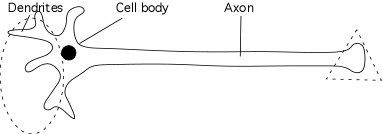 6)  7) The hippocampus converts short-term memories into long-term memories. Usually, events that are emotional are the ones that the hippocampus converts into long-term memories.8) The hypothalamus regulates the pituitary gland. It also regulates thirst, hunger, temperature, the sleep/wakefulness cycle, emotions, sex drive, blood pressure and heart beat. Note that some of these functions are also controlled by other brain regions. 9) Incoming sensory signals would be sent to the incorrect sensory areas of the cerebrum. You might taste color, for example, or feel smells, or see sounds. 10) A paraplegic has full feeling and movement of the upper limbs but no feeling or movement of the lower limbs. This occurs when the spinal chord is severed below the spinal nerves that control the arms but above the spinal nerves that control the legs. A quadriplegic has no feeling or movement of any limbs. This occurs when the spinal chord is severed above the spinal nerves that control the arms and legs (such as in the cervical region). 11) 	Sympathetic					Parasympathetic	Fearful or angry situations			Calm, peaceful, relaxed situations	Makes digestive organs less active		Makes digestive organs more active	Makes heart beat faster			Makes heart beat slower	Makes bronchioles in lungs dilate		Makes bronchioles in lungs constrict12) 		CNS			PNS				Sensory	Motor					SNS		     ANS						Sympathetic	Parasympathetic13) Circles on: Motor neurons, Controls skeletal muscle, Voluntary, Part of PNS14) A stroke (also called a cerebrovascular accident) is when part of the brain is damaged due to loss of blood supply to that brain region. The blood supply may be lost due to bursting of a brain blood vessel (an aneurism) or due to clogging of a brain blood vessel by fats or a blood clot.15) Primary motor area